Christian  Educators Network		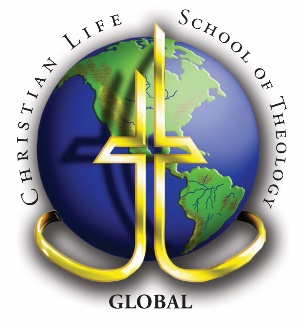 6171 Gateway Dr., Columbus, GA 31909 • 706-323-0847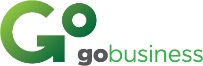 Business Leadership ConcentrationGoStrategic BLS alumni receive 66 transferred units. Additional Core units as listed above are required (18 units of core) followed by the Elective units (42).Course No.Course NameUnitsGoStrategic: Business Leadership School66Core:BTBiblical Theology course3CCChristian Counseling course3HTHistorical Theology course3NTNew Testament course3OTOld Testament course3PTPractical Theology course3Electives:42Grand total for Bachelor Degree:126